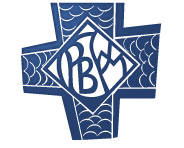 Presentation College,Currylea,Tuam,Co. Galway.Roll No. 63170GSchool Improvement PlanSummary of Main Strengths as identified in SSE Report of May 2014Most students starting in this school are in the average/high average category for reading.  Approximately 15% are above average.Junior Cycle English results are in line with national averages.  The number of students taking Higher Level is above the national average.The majority of students prefer sharing ideas in small groups.  90% feel comfortable speaking /sharing ideas in these small groups.Teachers provide a diverse range of methodologies for students.Summary of main areas requiring improvement as identified in SSE Report of May 2014Approximately 40% of students read for less than 1 hour per week for enjoyment or not at all.Accessing reading material through the use of digital media is not popular.Students prefer to complete tasks assigned rather than researching.Learning outcomes are not always shared with students at start of every class.There is room for improvement on the effective use of pair/group work.Improvement Targets [related to students’ achievement]We hope to increase the number of students reading for enjoyment from 48% in 2013/2014 to 58% in 2014/2015, to 65% in 2015/2016 and 78% in 2015/2017.Required ActionsAll teachers are to use strategies for improving comprehension.  SEN Department will present ideas in August 2014 and this will be reviewed at each subsequent Staff Meeting in 2014/2015.We hope to encourage the use of digital media as a Reading resource by alerting students to websites and Twitter pages of interest to them.  This will be done on a monthly basis through our website, intercom and digital display boards.To increase the number of teachers who stated that they were confident using pair/group work effectively in class.Required ActionsCPD will be available to staff through the PDST during 2014/2015.Teachers who use pair/group work regularly will present their experiences at staff meetings throughout 2014/2015.Principal will share ideas on “think-pair-share” through group email.Persons Responsible:	All teachers.